Assessment rubric: Year 5 – Selection in physical computing 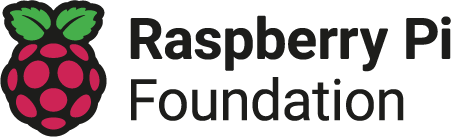 Resources are updated regularly - the latest version is available at: the-cc.io/curriculum.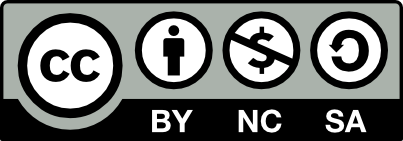 This resource is licensed by the Raspberry Pi Foundation under a Creative Commons Attribution-NonCommercial-ShareAlike 4.0 International license. To view a copy of this license, visit, see creativecommons.org/licenses/by-nc-sa/4.0/.Learner:Teacher:Date:Emerging [1]Expected [2]Exceeding [3]ScoreTaskDescribe the model that will be made in the taskDescribe the requirements of the task, including the use of selectionExplain how selection could be used to meet the requirements of the taskDesignIdentify components to be used in their electrical circuitBuild a model that reflects the task Write an algorithm to control output devicesConstruct a wiring diagram to show how components will be connectedBuild a model that supports the hardware that will be used in the taskWrite an algorithm that uses selection to control a sequence using output devicesConstruct a wiring diagram detailing the pads to be used on each componentBuild a model informed by the limitations of the hardware (for example, not placing LEDs on the rotating disc)Explain how conditions and loops have been used in the algorithm to create a selection statement CodeChoose from a scaffolded set of blocksIdentify where the program goes wrongCombine appropriate blocks to implement their algorithmSuggest a strategy to fix the code when it is not workingExplain why they have chosen to implement their algorithm in that wayExplain to others any bugs found and how they were fixedRunning the codeRun their code with their model connected Test their code with their model Discuss the limitations of reviewing the code while running itEvaluationIdentify elements of the task that have been achievedEvaluate how successful they were in meeting the task requirements Identify how and why their project could be improvedTeacher feedbackLearner response to feedback